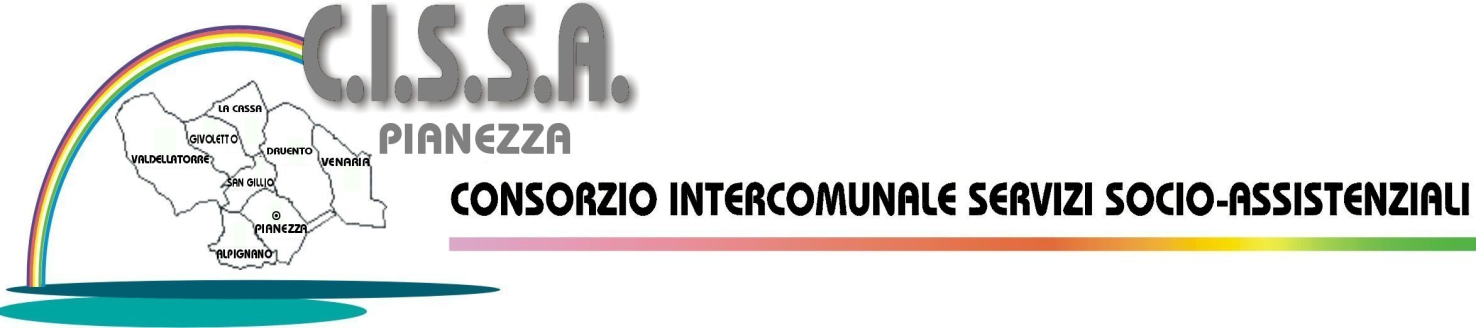 VERBALE N. 2  DELLA COMMISSIONE GIUDICATRICE PER LA  COPERTURA DI UN POSTO DA DIRETTORE DELL’ENTE A TEMPO DETERMINATO EX ART. 110 del D.Lgs. 267/2000.L’anno duemiladiciannove, addì 6 del mese di dicembre alle ore 12,30, si riunisce presso la sala riunioni del Cissa, Viale San Pancrazio 63, la Commissione  Giudicatrice del colloquio pubblico per  la copertura di n. 1 posto di Direttore dell’Ente a tempo determinato ex art. 110 del D.Lgs. 267/2000Sono presenti i membri nominati con determinazione n. 383 del 07/11/2019, rettificata con determinazione n 426 del 3/12/2019, nelle persone dei Signori.:Michelina Bonito    	Segretario del Cissa        	PresidenteAntonio Colonna 	Già Direttore del Cissa      	Componente espertoMaurizio Motta      	Docente Universitario      	Componente espertoMaria Granata        	Istruttorie Amministrativo          Segretario verbalizzanteIl Presidente della Commissione, constatata la presenza di tutti i membri, dichiara aperta la seduta richiamando quanto stabilito ed accertato nella riunione dell’8 novembre 2019 oggetto del verbale n.1.La commissione verifica che tutti i candidati ammessi sono stati sono stati informati, mediante posta certificata,  della data fissata per il colloquio selettivo.La Commissione, sulla base dei criteri stabiliti nel precedente incontro e di quanto prescritto nel bando di selezione, predispone n. 8 domande per ciascuna  delle area tematiche di seguito riportate al fine di consentire ai candidati la possibilità di estrazione:- Area tematica A   politiche sociali e iniziative correlate da gestire nel Consorzio- Area tematica B   capacità organizzative e di gestione della rete dei servizi- Area tematica C   amministrativa e legislativa.Le domande sono riportate nell'allegato elenco chiamato a far parte integrante e sostanziale del presente.Ogni candidato avrà a disposizione un tempo di 30 minuti per rispondere a tre domande, ciascuna in una delle aree tematiche prima trascritte, estratte tra quelle predisposte dalla Commissione.Il Presidente ricorda i criteri stabiliti nella precedente riunione  per la valutazione del colloquio, rappresentati da:-Capacità espositiva (Capacità di organizzare le informazioni in maniera succinta, completa ed efficace)- Conoscenza della materia  (Capacità di trattare l’argomento esaurendo il significato, senza elementi di dispersione e con       particolare riferimento alla normativa richiesta dal quesito)- Coerenza dello svolgimento rispetto alla domanda posta.  (Capacità di organizzare le informazioni, rendendo evidente il percorso logico seguito)Al termine delle suddette operazioni i Candidati presenti, regolarmente riconosciuti tramite documento di identità, sono fatti accomodare nella sala riunioni   Risultano presenti:Risultano assenti, e pertanto rinunciatari, i Signori:Il Presidente illustra ai candidati le modalità di svolgimento del colloquio  diretto non già a stabilire una graduatoria di merito ma ad accertare la idoneità al posto da ricoprire,  e  chiede loro  di scegliere un criterio, tra sorteggio o ordine alfabetico, per stabilire  l'ordine della prova.  Unanimemente i candidati ritengono preferibile quello alfabetico.- Alle ore 13,30 viene esaminato il candidato  Battaglia Marco che estrae le seguenti domande:A8) Come programmerebbe iniziative mirate a gestire il problema dei senza dimora in grave povertà?B5) Uno dei Comuni afferenti al Consorzio manifesta l’intenzione di abbandonare la gestione consortile e di tornare a gestire le funzioni socio assistenziali e sociosanitarie in forma singola. Quali azioni promuovereste e quali argomenti utilizzereste per convincere a utilizzare la delega al Consorzio?C6) Una importante fonte di finanziamento dei servizi di welfare è costituita da fondi europei. Può descrivere le principali categorie di fondi europei e le diverse modalità di accesso all’uopo previste?- Segue alle ore 14,15  la candidata   Bogge Elisabetta che estrae le seguenti domande:A4) Il ruolo dei Sindaci nella promozione dei servizi socio-sanitari e il rapporto con le ASL, il candidato illustri cosa prevede la normativa e nel caso ci siano criticità nel suo riconoscimento quali misure intenderebbe adottare per garantire la meglio i compiti di indirizzo e programmazione e l’integrazione dei servizi sociali e sanitari.B8) I giudici tutelari che procedono ad interdizioni e inabilitazioni, quando non reperiscono parenti o persone fisiche cui affidare le funzioni di tutela, assegnano il ruolo di tutore, curatore o amministratore di sostegno ai responsabili degli Enti gestori dei servizi. Quando sono adottate le diverse possibili forme di tutela che la Magistratura può attivare? E come organizzerebbe nel Consorzio la gestione di queste funzioni?C7) Il Consorzio deve affidare a terzi la gestione di un  importante servizio  assoggettato a tariffa a carico dell’utente. Quali possono essere i  principali e tradizionali  istituti, previsti dal codice dei contratti, per soddisfare tale esigenza? Quali procedure metterebbe in atto per garantire tale servizio?- Alle ore 15,00 viene infine esaminata la candidata  Manfrino Anna che estrae le seguenti domande:B2) Il Consorzio operare su un territorio vasto che comprende otto comuni, il candidato illustri soluzioni organizzative che facilitino l’accesso ai servizi da parte cittadini e il rapporto tra i servizi con le singole amministrazioni comunali.C4) Nell’ipotizzare che alcune decisioni del consorzio siano oggetto di reclamo o  contestazione da parte cittadini cui sono rivolte, può soffermarsi sui rimedi attivabili per poterne ottenere una riforma o, addirittura, il loro annullamento?A2) L’introduzione del ReI prima e del RdC poi hanno aperto nuove possibilità e terreni di lavoro nel contrasto alla povertà. Considerando anche la normativa, quali azioni del Consorzio progetterebbe per rendere più efficace il contrasto alla povertà (considerando non solo la gestione del RdC, ma tutte le altre iniziative ed interventi possibili)?Al termine di ciascun colloquio, e fatti uscire i candidati dalla sala,  la Commissione, tenuto conto dei criteri di valutazione fissati, traccia unanimemente  un sintetico profilo per ogni candidato  basato  sullo svolgimento della prova da  ognuno di essi sostenuta, sulla capacità dimostrata di risolvere i quesiti posti e di individuare soluzioni, sul possesso di cognizioni tecniche nelle materie del colloquio nonché di prefigurazione di azioni e comportamenti per l’assolvimento delle attribuzioni connesse al ruolo. I giudizi, sia pure diversificati per ogni candidato, sono complessivamente positivi e consentono di formulare il seguente elenco  di idonei al conferimento dell’incarico di Direttore del Consorzio, a tempo determinato ex art. 110 del D.lgs. 267/2000:Successivamente, i Candidati, prima di essere congedati, sono informati  verbalmente del  giudizio positivo di idoneità  con la precisazione che tale giudizio non dà luogo a graduatoria di merito comparativa. I sintetici profili dei   candidati vengono  trascritti su appositi fogli che firmati dai componenti la commissione, vendono inseriti, ciascuno,  in  apposite buste, affidate, per la custodia, al Segretario della Commissione per la successiva consegna al Consiglio di Amministrazione dell’Ente.     Ultimati i lavori, la Commissione rimanda, all’ufficio competente,  la pubblicazione degli idonei e dei verbali sul sito internet istituzionale dell’EnteLa riunione si chiude alle ore 16,15.Letto, approvato e sottoscritto.IL PRESIDENTE						           I MEMBRI(Firmato)                                                                               (Firmato)______________________					___________________________                                                                                                (Firmato)								___________________________IL SEGRETARIO DELLA COMMISSIONE(Firmato)_____________________________________________N.Nominativo3GUARDABASCIO Gianluca5REBORA Fabio LorenzoN.NOMINATIVOESITO PROVA1Battaglia MarcoIdoneo2Bogge ElisabettaIdonea3Manfrino AnnaIdonea